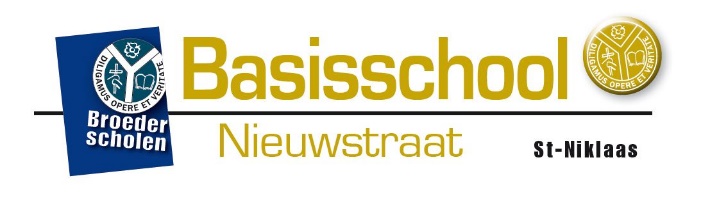 Belangrijke informatie over de klas van uw kind : 6aOmdat de infoavond dit jaar niet kon doorgaan door ziekte van de meester krijg je de belangrijkste punten van deze avond even kort opgesomd op papier.Ouders die toch nog graag een apart gesprek met meester Luc wensen kunnen hem steeds contacteren voor het maken van een afspraak.Klas : Leerkracht : Luc SomersE-mail leerkracht : sol@broeders.be  Telefoon: 0484/963 913Vaste planning in de week : Zwemmen : tijdens de maanden mei/juniSneeuwschool: 1-8 februari 2019LO : 	Dinsdag en vrijdag                      LO leerkracht : Roxane DewulfZORG :wiskunde;dinsdag en woensdag  Zorgleerkracht : Annick De Smedt						         Email : dsc@broeders.beANDERE : De klasagenda staat dagelijks op de klasblog:               www.broeders6a.jouwweb.nl               Hier vind je ook info over uitstappen, sneeuwschool,…Klasafspraken : Zorg en orde bij wat men is en wat men doetIedereen in de klas=gelijkSamen 1 klas= niemand uitsluitenGeen toilet tijdens de lessenBij problemen steeds de meester inlichtenOneerlijkheid en liegen zijn taboeDe agenda liefst dagelijks en minstens 1x per week laten aftekenen.Taken en lessen zijn op het gevraagde moment in orde.Bij het niet kunnen maken van een taak door onvoorziene omstandigheden breng ik een briefje mee van mama of papa met daarop de reden van het niet maken van de taak. Dan kan ik het werk op een later moment nog indienen.Verschillende kleuren pennen met een verschillende betekenisBlauw: schrijf-en invulkleurGroen: correctiekleurZwart: aanvulkleur: ik heb deze oef. niet zelf gemaakt maar aangevuld tijdens de correctiePapieren voor mama en papa zitten in mijn meeneemmap en worden terugbezorgd op het gevraagde momentNa ziekte breng ik onmiddellijk een briefje mee van mama of papa of de dokterGeld steeds meegeven onder gesloten omslag met daarop de naam, het onderwerp en het bedrag dat er inzitWat je over dit leerjaar zeker moet weten : Het eerste semester is veel herhaling van het vijfde met een deel uitbreiding. Tijdens het tweede semester komt de echte nieuwe leerstof.Het zesde is een eindjaar waar alle leerstof van de basisschool gecombineerd wordt. Die hoeveelheid leerstof is voor sommige kinderen niet zo makkelijk.Je kinderen helpen bij hun taken en lessen mag natuurlijk maar let er op dat jij hun taken en lessen niet in hun plaats maakt. In de klas vallen ze dan vaak door de mand. Voel je je niet zeker genoeg om iets uit te leggen laat het dan over aan de meester.Grote leerstofgehelen worden een week op voorhand aangekondigd. Zij worden in de schoolagenda ook gepland. (Op de dag dat ze worden aangekondigd en de dag voor de toets). Zo leren de kinderen plannen en kunnen de ouders nagaan tegen wanneer iets in orde moet zijn. Lesvoorbereidingen worden mee afgegeven bij de toets en worden nagekeken door de meester. Bij spelling is een schriftelijke voorbereiding verplicht.In het zesde gaan we op sneeuwschool. Wij verwachten van alle leerlingen dat zij meegaan. Het is een groepsgebeuren van de klas          waar de leerlingen hun meester en hun medeleerlingen eens anders         leren kennen dan in de klas. Ook op sociaal vlak leren de kinderen          hier heel wat bij.Op het einde van het jaar hebben we een interdiocesaan proefwerk voor taal en wiskunde. Deze resultaten komen op een apart rapport en helpen ons ook bij de oriëntering naar volgend jaar toe.De studieoriëntering voor het middelbaar wordt bepaald door de leerkracht, de directeur, de zorgco en het CLB. Als basis hiervoor gebruiken wij de cijfers, de inzet en werkijver, en het kunnen van de kinderen.Varia : Geld afgeven doe je in een gesloten omslag met daarop naam, klas, inhoud, bedrag en eventueel wat je moet terugkrijgen.Er is een bib-kist in de klas. Elk trimester leest men minstens één boek.M.M.: Meeneemmap: Hierin zitten alle papieren die mee naar huis moeten, maar ook taakbladen die moeten worden afgewerkt of moeten meekomen naar de klas.T.M.: Toetsenmap: Alle toetsen die mee naar huis gaan komen hier in. Deze toetsen staan vermeld in het agenda en moeten worden ondertekend door de ouders.Deze toetsenmap zit alle dagen in de boekentas. Zo kunnen de toetsen ook thuis samen eens besproken worden.Op elke toets staan de resultaten en de mediaan.Lessenmap: Een kartonnen map met daarin plastieken mapjes. Het leerstofgeheel wordt uit de map in de klas genomen en in een plastiek mapje gestoken. Zo hoeft niet de hele map mee naar huis.Let er ook mee op dat de kinderen geen te zware boekentas meezeulen.